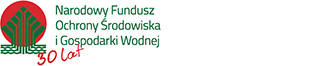 Formularz zgłoszeniowy zadeklarowanych do usuwania folii rolniczych i innych odpadów pochodzących z działalności rolniczej 

Złożenie niniejszego wniosku nie jest równoznaczne z przyznaniem dofinasowania 
w wysokości 100% kosztów usuwania folii rolniczych i innych odpadów pochodzących 
z działalności rolniczej. W przypadku nieotrzymania przez Gminę Gostynin dotacji 
z Narodowego Funduszu Ochrony Środowiska i Gospodarki Wodnej w Warszawie 
na ‘’Usuwanie folii rolniczych i innych odpadów pochodzących z działalności rolniczej’’ zadanie nie będzie realizowane w 2023 roku. W ramach realizacji przedsięwzięcia nie są kwalifikowane koszty zbierania odpadów od rolników.Rolnicy we własnym zakresie zobowiązani będą dostarczyć w/w odpady pochodzące 
z produkcji rolniczej we wskazane miejsce i w określonym prze gminę terminie.  ……………………………………………………………………(data i czytelny podpis Wnioskodawcy) Klauzula informacyjna o przetwarzaniu danych osobowych:W związku z realizacją wymogów Rozporządzenia Parlamentu Europejskiego i Rady(UE) 2016/679 z dnia 27 kwietnia 2016r. w sprawie ochrony osób fizycznych w związku z przetwarzaniem danych osobowych i w sprawie swobodnego przepływu takich danych oraz uchyleniu dyrektywy 95/46/WE (ogólne rozporządzenie danych ,,RODO’’), informujemy o zasadach przetwarzania Pani/Pana danych osobowych oraz o przysługujących Pani/Panu prawach z tym związanych.1) Administratorem Pani/Pana danych osobowych jest Gmina Gostynin, ul. Rynek 26, 09-500 Gostynin, reprezentowana przez Wójta Gminy Gostynin;2) Jeśli ma Pani/Pan pytania dotyczące sposobu i zakresu przetwarzania Pani/Pana danych osobowych w zakresie działania Urzędu Gminy Gostynin, a także przysługujących Pani/Panu uprawnień, może się Pani/Pan skontaktować z Inspektorem Ochron Danych Osobowych w Urzędzie Gminy Gostynin za pomocą adresu iod@gminagostynin.pl;3) Administrator danych osobowych –Wójt Gminy Gostynin – przetwarza Pani/Pana dane osobowe na podstawie obowiązujących przepisów prawa, zawartych umów oraz na podstawie udzielonej zgody;4) Pani/Pana dane osobowe przetwarzane są w celach: wypełnienia obowiązków prawnych ciążących na Urzędzie Gminy Gostynin, realizacji umów zawartych z kontrahentami Gminy Gostynin, w pozostałych przypadkach Pani/Pana dane osobowe przetwarzane są wyłącznie na podstawie wcześniej udzielonej zgody w zakresie i celu określonym w treści zgody;5) W związku z przetwarzaniem danych w celach o których mowa w pkt 4 odbiorcami Pani/Pana danych osobowych mogą być: organy władzy publicznej oraz podmioty wykonujące zadania publiczne lub działające na zlecenie organów władzy publicznej, w zakresie i w celach, które wynikają z przepisów powszechnie obowiązującego prawa, inne podmioty, które na podstawie stosowanych umów podpisanych z Gminą Gostynin przetwarzają dane osobowe dla których Administratorem jest Wójt Gminy Gostynin;6) Pani/Pana dane osobowe będą przechowywane przez okres niezbędny do realizacji określonych w pkt 4, a po tym czasie przez okres przez okres w zakresie wymaganym przez przepisy powszechnie obowiązujące prawa;7) W związku z przetwarzaniem Pani/Pana danych osobowych przysługują Pani/Panu następujące uprawnienia:a) prawo dostępu do danych osobowych, w tym prawo do uzyskania kopii tych danych;b) prawo do żądania sprostowania (poprawiania) danych osobowych – w przypadku gdy dane są nieprawidłowe lub niekompletne;c) prawo do żądania usunięcia danych osobowych (tzw. prawo do bycia zapomnianym), w przypadku gdy:- dane nie są już niezbędne do celów, dla których były zebrane lub w inny sposób przetwarzane,- osoby, której dane dotyczą, wniosła sprzeciw wobec przetwarzania danych osobowych,- osoby, której dane dotyczą wycofała zgodę na przetwarzanie danych osobowych, która jest podstawą przetwarzania danych i nie ma innej podstawy prawnej przetwarzania danych ,- dane osobowe przetwarzane są niezgodne z prawem,- dane osobowe muszą być usunięte w celu wywiązywania się z obowiązku wynikającego z przepisów prawa;d) prawo do żądania ograniczenia przetwarzania danych osobowych – w przypadku gdy:- osoba, której dane dotyczą kwestionuje prawidłowość danych osobowych,- przetwarzanie danych jest niezgodnie z prawem, a osoba, której dane dotyczą, sprzeciwia się usunięciu danych, żądając w zamian ich ograniczenia,- Administrator nie potrzebuje już danych dla swoich celów, ale osoba, której dane dotyczą, potrzebuje ich do ustalenia, obrony lub dochodzenia roszczeń,- osoba, której dane dotyczącą, wniosku sprzeciw wobec przetwarzania danych, do czasu ustalenia czy prawne uzasadnione podstawy po stronie administratora są nadrzędne wobec podstawy sprzeciwu;e) prawo do przenoszenia danych – w przypadku gdy łącznie spełnione są następujące przesłanki:- przetwarzania danych odbywa się na podstawie umowy zawartej z osobą , której dane dotyczą lub na podstawie zgody wyrażonej przez tę osobę,- przetwarzanie odbywa się w sposób zautomatyzowany;f) prawo sprzeciwu wobec przetwarzania danych – w przypadku gdy łącznie spełnione są następujące przesłanki:- zaistniałe przyczyny związane z Pani/Pana szczególną sytuacją, w przypadku przetwarzania danych na podstawie zadania realizowanego w interesie publicznym lub w ramach sprawowania władzy publicznej przez Administratora,- przetwarzanie jest niezbędne do celów wynikających z prawnie uzasadnionych interesów realizowanych przez Administratora lub przez stronę trzecią, z wyjątkiem sytuacji, w których nadrzędny charakter wobec tych interesów mają interesy lub podstawowe prawa i wolność osoby , której dane dotyczą, wymagające ochrony danych osobowych w szczególności gdy osoba, której dane dotyczą jest dzieckiem.8) W przypadku gdy przetwarzanie danych osobowych odbywa się na podstawie zgody osoby na podstawie zgody osoby na przetwarzanie danych osobowych (art. 6 ust. 1 lit a RODO), przysługuje Pani/Panu prawo do cofnięcia tej zgody  dowolnym momencie. Cofnięcie to nie ma wpływu na zgodność przetwarzania, którego dokonano na podstawie zgody przed cofnięciem, z obowiązującym prawem.9) W przypadku powzięcia informacji o niezgodnym z prawem przetwarzaniu w Urzędzie Gminy Gostynin Pani/Pana danych osobowych, przysługuje Pani/Panu prawo wniesienia skargi do organu nadzorczego właściwego w sprawach ochrony danych osobowych.10) W sytuacji, gdy przetwarzanie danych osobowych odbywa się na podstawie zgody osoby, której dane dotyczą, podanie przez Panią/Pana danych osobowych Administratorowi ma charakter dobrowolny.11) Podanie przez Panią/Pana danych osobowych jest obowiązkowe , w sytuacji gdy przesłankę przetwarzania danych osobowych stanowi przepis prawa lub zawarta między stronami umowa.12) Pani/Pana dane mogą być przetwarzane w sposób zautomatyzowany i nie będą profilowane.Imię i nazwisko Imię i nazwisko Adres/TelefonAdres/TelefonAdres/TelefonRodzaj odpaduRodzaj odpaduRodzaj odpaduRodzaj odpaduRodzaj odpaduL.p.Właściwe zaznaczyć stawiając znak  X   przy danym odpadzieWłaściwe zaznaczyć stawiając znak  X   przy danym odpadzieWłaściwe zaznaczyć stawiając znak  X   przy danym odpadzieIlość ( kilogramy )1Folia rolniczaFolia rolnicza2Siatka i sznurki do owijania balotówSiatka i sznurki do owijania balotów3Opakowania po nawozachOpakowania po nawozach4BIG BAGBIG BAGRazem:Razem:Razem:Razem: